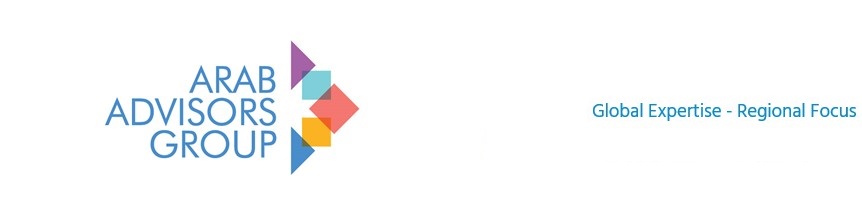 Arab Advisors Group AmmanTel 962.6.5681608 Fax 962.6. 5681530PO Box 2374, Amman 11821JordanFor more informationwww.arabadvisors.comarabadvisors@arabadvisors.com FOR IMMEDIATE RELEASEبيــــان صحفــي – 17  أيار 2022Media Contact: Rula Jabr+962.6.5681608rula.jabr@arabadvisors.com بلغ عدد مزودي خدمة التلفزيون الفضائي المدفوع أربعة في العالم العربي بنهاية شباط 2022صدر تقرير جديد من مجموعة المرشدين العرب لتقديم آخر تحديث لمزودي خدمة التلفزيون الفضائي في العالم العربي. بحلول شباط 2022، بلغ العدد الإجمالي 223 قناة للقنوات التي تبث من قبل المزودين الأربعة لخدمة التلفزيون المدفوع الذين تم دراستهم في العالم العربي.يوجد في العالم العربي أربعة مزودين منفردين للتلفزيون المدفوع عبر الاقمار الصناعية (Satellite Pay TV)، وهم: شبكة المجد و غوبوكس ((GOBX و بي ان (beIN) وبالإضافة الى أوربت شوتايم (OSN). قدمت بي ان (beIN) أكبر عدد من القنوات الرياضية المدفوعة بحلول شباط من عام 2022 ، بينما حلت شبكة غوبوكس ((GOBX في المركز الثاني في عدد القنوات الرياضية المدفوعة. من الجدير ذكره أنه بحلول شباط 2022, قام مزودو خدمة التلفزيون الفضائي المدفوع ببث أكثر من نصف قنواتهم باللغة الإنجليزية.أصدرت مجموعة المرشدين العرب (Arab Advisors Group) تقرير جديد بعنوان "مزودو التلفزيون الفضائي المدفوع في العالم العربي 2022". سلط التقرير الصادر عن مجموعة المرشدين العرب في أيار 2022 الضوء على الأسئلة المحورية التالية:• ما هي عروض مزودي خدمة التلفزيون المدفوع في العالم العربي؟• ما هي فئات ولغات القنوات الفضائية المدفوعة التي تلبي احتياجات منطقة الشرق الأوسط وشمال إفريقيا؟• ما هي القنوات التلفزيونية الفضائية المدفوعة التي تبث بدقة عالية و / أو أساسية؟• كيفية توزيع تجار مزودي خدمة التلفزيون المدفوع عبر منطقة الشرق الأوسط وشمال إفريقيا؟• ما هي الخدمات التفاعلية التي يقدمها مزودو خدمة التلفزيون المدفوع؟• ما هي المقارنة بين خدمات تطبيقات البث المباشر والمنصات المتعددة لمزودي خدمة التلفزيون المدفوع عبر منطقة الشرق الأوسط وشمال إفريقيا؟وصرحت شهد السعدي المحللة لدى مجموعة المرشدين العرب " كشف تحليلنا أن مزودي خدمة التلفزيون المدفوع يتوجهون لتحسين وتنويع خدماتهم التفاعلية المقدمة بشكل مستمر. وشملت الخدمات التفاعلية تطبيقات البث المباشر، والمنصات المتعددة، وتطبيقات الخدمات المساعدة، خدمة الدفع مقابل المشاهدة، وخدمة الفيديو عند الطلب. فبالنسبة لمزودي خدمة التلفزيون المدفوع، تعمل هذه الخدمات التفاعلية على تقليل التكاليف التشغيلية وإثراء تجربة استخدام المشتركين. أما على صعيد المشتركين، سيؤدي خوضهم بتجربة أفضل إلى زيادة مستويات رضاهم وولاء أعلى لمزود الخدمة ".وأضافت السعدي قائلة: " يقوم مزودو خدمة التلفزيون الفضائي المدفوع بتغيير عروضهم بين الفترة والأخرى. وقد اختلفت الحزم المعروضة من حيث صلاحيات العروض، خطط استهداف الشرائح حسب التركيبة السكانية، والفوائد. اما بعد تقييم عروض التليفزيون المدفوع عبر الأقمار الصناعية في منطقة الشرق الأوسط وشمال إفريقيا، وجدنا أن مزودي الخدمة قاموا بتخفيض عدد قنواتهم المدفوعة والتي كانوا يعرضونها سابقا. فقد لاحظنا تقلبات في عدد القنوات التي يقدمها مزودو القنوات الفضائية المدفوعة بين عامي 2015 و2022."  يرجى الاتصال بمجموعة المرشدين العرب (Arab Advisors Group) للحصول على نسخة من جدول المحتويات. يمكن شراء التقرير من مجموعة المرشدين العرب مقابل 4,000 دولار أمريكي.قام فريق المحللين في شركة المرشدين العرب (Arab Advisors Group) بإصدار حوالي 5,500 تقرير عن قطاعات الاتصالات والاعلام العربية، يمكن شراء هذه التقارير بطريقة فردية، أو عن طريق الاشتراك السنوي مع شركة المرشدين العرب (www.arabadvisors.com).تفخر شركة المرشدين العرب (Arab Advisors Group) بخدمة أكثر من 945 شركة عالمية وإقليمية يمكن الاطلاع عليها بزيارة الموقع التالي على الانترنت: https://arabadvisors.com/client-list .-END-Special note to the editors: Kindly use Arab Advisors (not AAG) when abbreviating Arab Advisors Group. AAG is not a suitable abbreviation since it conflicts with the name of another company not related at all to Arab Advisors Group.Arab Advisors Group’s Arabic name is مجموعة المرشدين العرب  Please include our name in English in brackets after the name in ArabicArab Advisors Group provides reliable research, analysis and forecasts of Arab communications, media, technology and financial markets. Arab Advisors Group Strategic Research Services (Media and Telecoms) are annual subscriptions. The services cover nineteen countries in the Arab World: Lebanon, Syria, Jordan, Palestine, Iraq, Egypt, Sudan, Saudi Arabia, Yemen, UAE, Kuwait, Qatar, Bahrain, Oman, Libya, Tunisia, Algeria, Mauritania and Morocco. For more information, please contact the Arab Advisors Group offices. www.arabadvisors.com 